Ф5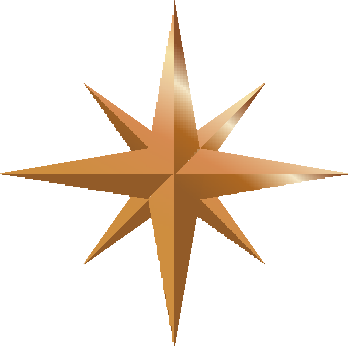 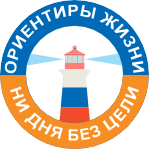 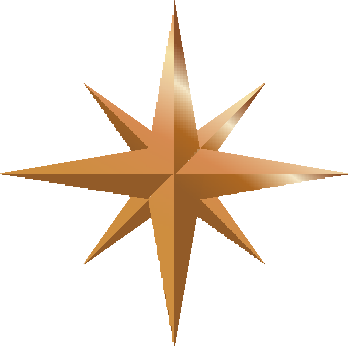 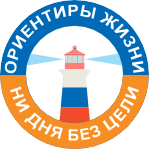 ПОЛОЖЕНИЕ(городской уровень) Школа, класс МАОУ СОШ № 9, 7 «б» классМероприятие: чистка снега на детской площадке.Цель: прививать бережное отношение к результатам своего труда и труда других людей.Задачи: - развивать трудолюбие, умение работать в коллективе;- формировать умения и навыки уборки снега;- формировать организованность, инициативность.Дата и место проведения мероприятия: 22 февраля 2024 год, детская площадка во дворе ул. Ленина д.11.План и порядок проведения мероприятия: - разъяснение целей мероприятия;- подготовка лопат, одежды по погоде;- чистка снега;- итог работы.Планируемые результаты: уважение и желание безвозмездно помочь, умение работать в коллективе; умение изъявлять инициативу для проведения мероприятий; уважение к своему труду.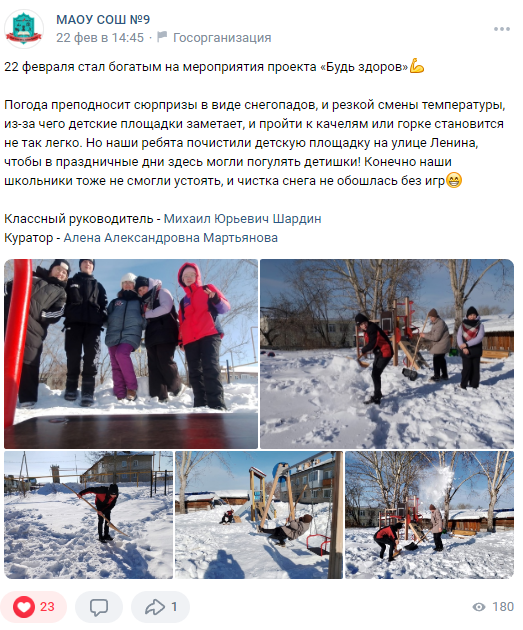 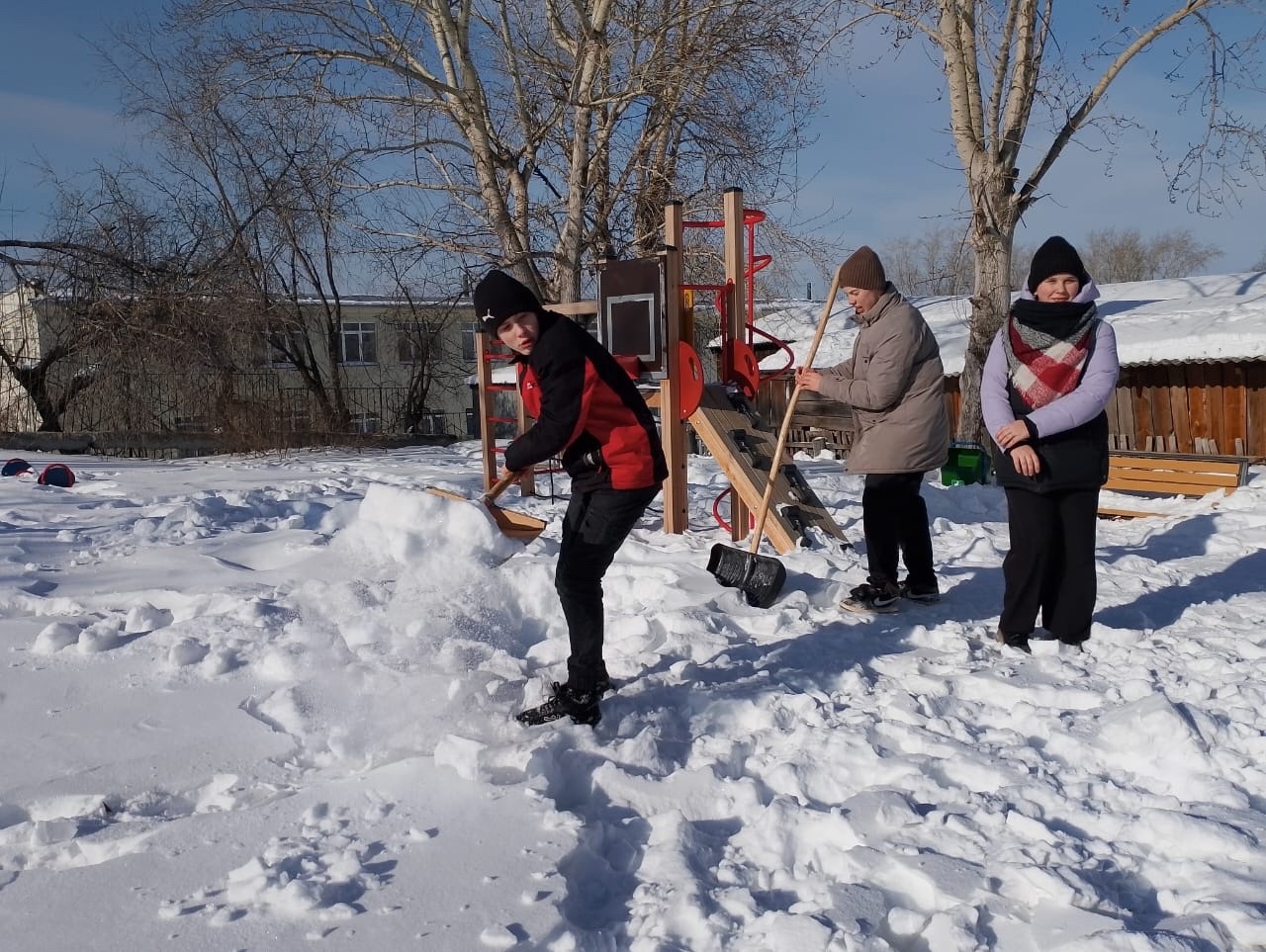 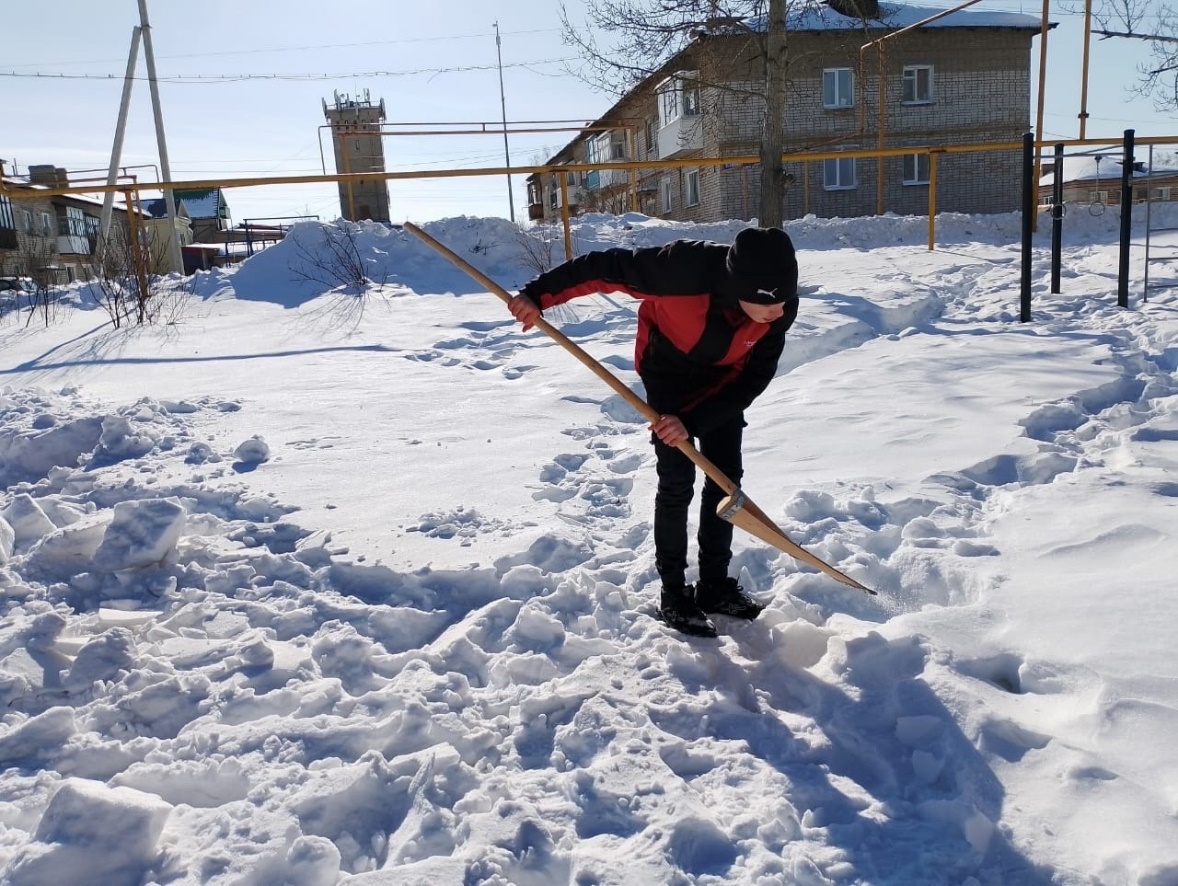 СценарийПогода преподносит сюрпризы в виде снегопадов, и резкой смены температуры, из-за чего детские площадки заметает, и пройти к качелям или горке становится не так легко. Но наши ребята почистили детскую площадку на улице Ленина, чтобы в праздничные дни здесь могли погулять детишки!